PARTNERSHIP PROGRAM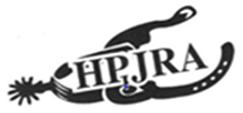 HIGH PLAINS JUNIOR RODEO ASSOCIATIONPO Box 1675  |  Hereford, TX 79045(806) 407-2611  |  www.hpjra.orgGreetings –Since 1974, the High Plains Junior Rodeo Association (HPJRA) has provided a foundation for 19 & Under youth who wish to participate in the sport of rodeo.  We are indeed excited about the opportunities we have for you to join us to further advance the tradition and success of our future rodeo generations.The youth membership of some 250, representing 75-plus families, travel to 10-12 sanctioned rodeos throughout the Southwest and the finals rodeo production held in mid-July of each year in Clovis, New Mexico.  In addition to the winnings earned from competition the membership is also contending for some $125,000 in awards, scholarship monies, and much more.Mutual benefit is a common thread in our Partnership Program.  Many great companies, such as yours, promote their products/services through financial contribution to the HPJRA.  In turn, the HPJRA provides these great partners with multiple avenues of recognition for their generosity.We look forward to working with you during the upcoming rodeo season and providing our youth the enhanced opportunity to grow and mature in the western way of life.  Sincerely,HPJRA Board of Directors“Crowning Champions since 1974”PRESENTING PARTNER							$5,000ARENA BANNER WITH COMPANY LOGO.HPJRA WEBSITE. RODEO PROGRAM ADVERTISING.  COMPANY MENTION ON PUBLIC ADDRESS SYSTEM AT RODEOS.  PERFORMANCE PARTNER						$3,500ARENA BANNER WITH COMPANY LOGO.  RODEO PROGRAM ADVERTISING.  COMPANY MENTION ON PUBLIC ADDRESS SYSTEM AT RODEOS.  ALL-AROUND PARTNER							$2,000ARENA BANNERS WITH COMPANY LOGO.  RODEO PROGRAM ADVERTISING.  COMPANY MENTION ON PUBLIC ADDRESS SYSTEM AT RODEOS.  EVENT PARTNER								$1,500ARENA BANNER WITH COMPANY LOGO.  RODEO PROGRAM ADVERTISING.COMPANY MENTION ON PUBLIC ADDRESS SYSTEM AT RODEOS. GOLD PARTNER								$1,000COMPANY MENTION ON PUBLIC ADDRESS SYSTEM. SILVER PARTNER								 $750BRONZE PARTNER							 $500FRIEND OF HPJRA								 $2502022 PARTNERSHIP AGREEMENTThe benefits and recognition of this Partnership Agreement are effective October 1, 2022 through September 30, 2022.  Consideration of full partnership recognition and benefits provided is determined by multiple deadlines as determined by the High Plains Junior Rodeo Association.PARTNER INFORMATION (Please Print Legibly)LEVEL OF PARTNERSHIP.  Indicate the level and term of partnership.  The financial contribution made by the Partner under this Agreement to HPJRA is considered as an advertising contribution made to a non-profit organization.  The HPJRA is a 501 (c) (3) non-profit organization operating under Federal Tax ID #75-2605350.White Copy – HPJRA Office	Yellow Copy – HPJRA Representative	Pink Copy – HPJRA PartnerBusiness NameContact PersonEmail AddressPhone Number (include area code)Mailing AddressCity | State | Zip CodePresenting Partner$5,000Performance Partner$3,500All-Around Partner$2,000Event Partner$1,500Gold Partner$1,000Silver Partner$750Company LogoCompany LogoCompany LogoCompany LogoBronze Partner$500                                                         Arena Banner Design                                                         Arena Banner Design                                                         Arena Banner Design                                                         Arena Banner DesignProgram AdvertisementProgram AdvertisementProgram AdvertisementProgram AdvertisementFriend of HPJRA$250Partner SignatureDateHPJRA RepresentativeDate